    № 163                                                             от  12 апреля  2016 годаП О С Т А Н О В Л Е Н И ЕО внесении изменений в постановление  администрации муниципального образования «Городское поселение Морки» № 178 от 30.08.2013 г. « Об утверждении административного регламента по проведению проверок при осуществлении муниципального лесного контроля на территории муниципального образования «Городское поселение Морки»         В целях приведения Административного  регламента по проведению проверок при осуществлении муниципального лесного контроля на территории муниципального образования «Городское поселение Морки» в соответствии с п.12 ст.14 Федерального закона от 27 июля 2010 года № 210-ФЗ  «Об организации  предоставления государственных и муниципальных  услуг», п о с т а н о в л я ет:1. В Административный   регламент по проведению проверок при осуществлении муниципального лесного контроля на территории муниципального образования «Городское поселение Морки»     внести  следующие  изменения:    Требования к помещениям, в которых предоставляется муниципальная услуга, услуга, предоставляемая организацией, участвующей в предоставлении муниципальной услуги, к месту ожидания и приема заявителей, размещению и оформлению визуальной, текстовой и мультимедийной информации о порядке предоставления таких услуг. 1. В раздел  2 дополнить   в следующего содержания: «2.5 Помещение, в котором предоставляется муниципальная услуга, обеспечивается необходимым оборудованием (компьютерами, средствами электронно-вычислительной техники, средствами электронного информирования, средствами связи, включая информационно-телекоммуникационную сеть «Интернет», оргтехникой), канцелярскими принадлежностями, информационными и справочными материалами, наглядной информацией, стульями и столами, а также средствами пожаротушения и оповещения о возникновении чрезвычайной ситуации.	2.6  Вход в помещение, в котором предоставляется муниципальная услуга, оформляется вывеской, содержащей наименование и график работы.	При предоставлении муниципальной услуги обеспечиваются условия беспрепятственного доступа для получателей муниципальных услуг - инвалидов и других лиц с учетом ограничений
их жизнедеятельности, в частности, обеспечивается:	возможность сопровождения получателя социальных услуг при передвижении по помещению, в котором предоставляется муниципальная услуга, а также при обращении за муниципальной услугой;	возможность для самостоятельного передвижения по помещению,
в котором предоставляется муниципальная услуга, входа, выхода
и перемещения (в том числе для передвижения в креслах-колясках), для отдыха в сидячем положении, а также доступное размещение оборудования и носителей информации;	дублирование текстовых сообщений голосовыми сообщениями, оснащение помещения, в котором предоставляется муниципальная услуга знаками, выполненными рельефно-точечным шрифтом Брайля, ознакомление с их помощью с надписями, знаками и иной текстовой
и графической информацией в помещении для предоставления муниципальной услуги, а также допуск тифлосурдопереводчика, допуск собак-проводников;	дублирование голосовой информации текстовой информацией, надписями и (или) световыми сигналами, информирование
о предоставлении муниципальной услуги с использованием русского жестового языка (сурдоперевода), допуск сурдопереводчика.	 В целях удобной парковки автомобилей граждан у здания,
в котором предоставляется муниципальная услуга, оборудуется автостоянка. Доступ граждан к парковочным местам является бесплатным.	На автостоянках выделяется не менее 10 процентов мест
(но не менее одного места) для парковки специальных автотранспортных средств инвалидов. Указанные места для парковки
не должны занимать иные транспортные средства. Инвалиды пользуются местами для парковки специальных автотранспортных средств бесплатно.	Места предоставления муниципальной услуги оборудуются комфортными местами ожидания, предназначенными для граждан. 	В местах предоставления муниципальной услуги предусматривается оборудование доступных мест общего пользования (туалетов) и хранения верхней одежды посетителей.	 2.7  Места для информирования оборудуются визуальной, текстовой информацией, размещаемой на информационных стендах, обновляемой по мере изменения действующего законодательства, регулирующего предоставление муниципальной услуги, и изменения справочных сведений.»Глава администрации МО«Городское  поселение Морки»                                          В.А.Борисов«Морко ола  сынан илем»муниципальный      образованийынадминистрацийже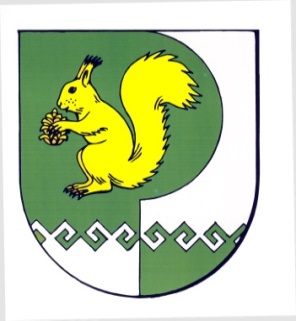  «Администрациямуниципальногообразования«Городское поселениеМорки»